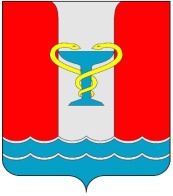 ПОСТАНОВЛЕНИЕГЛАВЫ МУНИЦИПАЛЬНОГО ОБРАЗОВАНИЯ«ПОСЕЛОК ВОЛЬГИНСКИЙ» Петушинского районаВладимирской областиот  06.06.2014                                                                                                   № 118В соответствии с Постановлением Губернатора области от 14.05.2014 № 472 «О внесении изменений в приложение к постановлению Губернатора области от 21.11.2013 № 1314 «Об утверждении плана мероприятий по росту доходов, оптимизации расходов и совершенствованию долговой политики Владимирской области»п о с т а н о в л я ю:1. Внести изменение в приложение к постановлению главы МО «Поселок Вольгинский» от 27.01.2014 № 7 «Об утверждении плана мероприятий по росту доходов, оптимизации расходов и совершенствованию долговой политики МО «Поселок Вольгинский», дополнив раздел 2 строкой 2.8. следующего содержания:2. Контроль за исполнением постановления возложить на заместителя главы по финансово-экономическим вопросам Е.В.Ларину.3. Опубликовать данное постановление на официальном сайте органов местного самоуправления поселка Вольгинский.Приложениек постановлению главыМО «Поселок Вольгинский»от  27.01.2014  №  7ПЛАНМЕРОПРИЯТИЙ ПО РОСТУ ДОХОДОВ, ОПТИМИЗАЦИИ РАСХОДОВ ИСОВЕРШЕНСТВОВАНИЮ ДОЛГОВОЙ ПОЛИТИКИ Муниципального образования «Поселок Вольгинский»(в ред. постановления от 06.06.2014 № 118)О внесении изменений в постановление от 27.01.2014 № 7 «Об утверждении плана мероприятий по росту доходов, оптимизации расходов и совершенствованию долговой политики МО «Поселок Вольгинский»№п/пНаименование мероприятийОтветственный исполнительСрокисполненияФорма итогового документа2.8.Обеспечить ежегодное снижение доли просроченной кредиторской задолженности в расходах местного бюджета на 0,01%Финансовый отдел администрации поселка Вольгинский2014-2020гг.Аналитическая запискаГлава муниципального образования «Поселок Вольгинский»О.С.Арилина№п/пНаименование мероприятийОтветственный исполнительОтветственный исполнительСрокисполненияФорма итогового документаНаправления роста доходов бюджета поселенияНаправления роста доходов бюджета поселенияНаправления роста доходов бюджета поселенияНаправления роста доходов бюджета поселенияНаправления роста доходов бюджета поселенияНаправления роста доходов бюджета поселения1.1.Проводить оценку эффективности предоставления налоговых льгот по местным налогам, подлежащим уплате в бюджет МО «Поселок Вольгинский»Проводить оценку эффективности предоставления налоговых льгот по местным налогам, подлежащим уплате в бюджет МО «Поселок Вольгинский»Финансовый отдел администрации поселка ВольгинскийЕжегодно до 15 июля года, следующего за отчетнымЗаключение финансового отдела1.2.Проводить работу с юридическими лицами и индивидуальными предпринимателями по сокращению ими задолженности по платежам в бюджет МО «Поселок Вольгинский»Проводить работу с юридическими лицами и индивидуальными предпринимателями по сокращению ими задолженности по платежам в бюджет МО «Поселок Вольгинский»Финансовый отдел администрации поселка ВольгинскийЕжеквартально не позднее 5 дней по истечении отчетного периодаАналитическая записка 1.3.Проводить инвентаризацию имущества, находящегося в собственности муниципального образования «Поселок Вольгинский» на предмет выявления имущества, которое не может находиться в собственности муниципального образования в соответствии с частью 1 статьи 50 Федерального закона от 06.10.2003 N 131-ФЗ "Об общих принципах организации местного самоуправления в Российской Федерации". Рассмотреть возможность его приватизации, передачи в государственную собственность, изменения целевого назначенияПроводить инвентаризацию имущества, находящегося в собственности муниципального образования «Поселок Вольгинский» на предмет выявления имущества, которое не может находиться в собственности муниципального образования в соответствии с частью 1 статьи 50 Федерального закона от 06.10.2003 N 131-ФЗ "Об общих принципах организации местного самоуправления в Российской Федерации". Рассмотреть возможность его приватизации, передачи в государственную собственность, изменения целевого назначенияОтдел по управлению имуществом и землеустройству администрации поселка ВольгинскийЕжегодно до 10 октябряАналитическая записка1.4.Проводить работу по выявлению неиспользуемых объектов муниципальной собственности, закрепленных за муниципальными предприятиями и учреждениями, и принимать меры по вовлечению данных объектов в хозяйственный оборот или по их продаже или сдаче в арендуПроводить работу по выявлению неиспользуемых объектов муниципальной собственности, закрепленных за муниципальными предприятиями и учреждениями, и принимать меры по вовлечению данных объектов в хозяйственный оборот или по их продаже или сдаче в арендуОтдел по управлению имуществом и землеустройству администрации МО «Поселок Вольгинский»Ежегодно до 10 октябряАналитическая записка1.5.Проводить работу по улучшению инвестиционного климата путем использования нефинансовых инструментов (снижение административных барьеров)Проводить работу по улучшению инвестиционного климата путем использования нефинансовых инструментов (снижение административных барьеров)Финансовый отдел администрации поселка ВольгинскийЕжегодно до 20 апреляМониторинг главе администрации поселка Вольгинский2. Направления оптимизации расходов бюджета поселения2. Направления оптимизации расходов бюджета поселения2. Направления оптимизации расходов бюджета поселения2. Направления оптимизации расходов бюджета поселения2. Направления оптимизации расходов бюджета поселения2. Направления оптимизации расходов бюджета поселения2.1.Разработать программу повышения эффективности бюджетных расходов на 2014-2016 годыРазработать программу повышения эффективности бюджетных расходов на 2014-2016 годыФинансовый отдел администрации поселка ВольгинскийЕжегодно до 01 апреляПостановление главы  МО «Поселок Вольгинский»2.2.Представить предложения по повышению ответственности должностных лиц за неэффективное использование бюджетных средствПредставить предложения по повышению ответственности должностных лиц за неэффективное использование бюджетных средствФинансовый отдел администрации поселка ВольгинскийДо 01 июля 2014 годаРаспоряжение главы МО «Поселок Вольгинский»2.3.Провести оптимизацию расходов на содержание органов местного самоуправления МО «Поселок Вольгинский», в том числе за счет исключения дублирования выполняемых ими функцийПровести оптимизацию расходов на содержание органов местного самоуправления МО «Поселок Вольгинский», в том числе за счет исключения дублирования выполняемых ими функцийФинансовый отдел администрации поселка ВольгинскийДо 01 марта 2014 годаАналитическая записка, при необходимости решение Совета народныхдепутатовпоселка Вольгинский2.4.Оптимизировать расходы на финансовое обеспечение выполнения муниципального задания на оказание одинаковых государственных (муниципальных) услуг, обеспечив применение и совершенствование механизма единых (групповых) расчетно-нормативных затрат на единицу оказываемых услуг и расчетно-нормативных затрат на содержание имущества, при формировании проектов бюджета МО «Поселок Вольгинский»Оптимизировать расходы на финансовое обеспечение выполнения муниципального задания на оказание одинаковых государственных (муниципальных) услуг, обеспечив применение и совершенствование механизма единых (групповых) расчетно-нормативных затрат на единицу оказываемых услуг и расчетно-нормативных затрат на содержание имущества, при формировании проектов бюджета МО «Поселок Вольгинский»Финансовый отдел администрации поселка ВольгинскийЕжегодно до 15 июляПриказы главных распорядителей средств бюджета МО «Поселок Вольгинский»2.5.При формировании расходов на оплату труда работников муниципальных учреждений МО «Поселок Вольгинский»:При формировании расходов на оплату труда работников муниципальных учреждений МО «Поселок Вольгинский»:При формировании расходов на оплату труда работников муниципальных учреждений МО «Поселок Вольгинский»:При формировании расходов на оплату труда работников муниципальных учреждений МО «Поселок Вольгинский»:При формировании расходов на оплату труда работников муниципальных учреждений МО «Поселок Вольгинский»:2.5.1.Устанавливать систему критериев и показателей эффективности деятельности учреждений и работников в учреждениях, где они в настоящее время отсутствуютУстанавливать систему критериев и показателей эффективности деятельности учреждений и работников в учреждениях, где они в настоящее время отсутствуютФинансовый отдел администрации поселка ВольгинскийЕжегодно до 25 январяАналитическая записка2.5.2.Устанавливать стимулирующие выплаты только с учетом показателей эффективности деятельности учреждений и работниковУстанавливать стимулирующие выплаты только с учетом показателей эффективности деятельности учреждений и работниковФинансовый отдел администрации поселка ВольгинскийЕжегодно до 25 январяАналитическая записка2.5.3.Обеспечивать дифференциацию оплаты труда основного и прочего персонала, оптимизацию расходов на административно-управленческий и вспомогательный персонал с учетом предельной доли расходов на оплату их труда в фонде оплаты труда учрежденияОбеспечивать дифференциацию оплаты труда основного и прочего персонала, оптимизацию расходов на административно-управленческий и вспомогательный персонал с учетом предельной доли расходов на оплату их труда в фонде оплаты труда учрежденияФинансовый отдел администрации поселка ВольгинскийЕжегодно до 25 январяАналитическая записка2.6.Проводить анализ хозяйственной деятельности муниципальных унитарных и казенных предприятий, открытых акционерных обществ с участием муниципального образования, а также их инвентаризацию с целью возможной приватизации (ликвидации) и продажи пакетов акцийПроводить анализ хозяйственной деятельности муниципальных унитарных и казенных предприятий, открытых акционерных обществ с участием муниципального образования, а также их инвентаризацию с целью возможной приватизации (ликвидации) и продажи пакетов акцийАдминистрация поселка ВольгинскийЕжегодно до 01 июняАналитическая записка2.7.При формировании проекта Закона Владимирской области «об областном бюджете на 2014 год и плановый период 2015 и 2016 годов» предусмотреть сокращение расходов (за исключением социально-значимых) на 5% с направлением высвободившихся средств на реализацию Указов Президента российской Федерации от 07 мая 2012 годаПри формировании проекта Закона Владимирской области «об областном бюджете на 2014 год и плановый период 2015 и 2016 годов» предусмотреть сокращение расходов (за исключением социально-значимых) на 5% с направлением высвободившихся средств на реализацию Указов Президента российской Федерации от 07 мая 2012 годаФинансовый отдел администрации поселка ВольгинскийЕжегодно до 01 январяАналитическая записка2.8.Обеспечить ежегодное снижение доли просроченной кредиторской задолженности в расходах местного бюджета на 0,01%Обеспечить ежегодное снижение доли просроченной кредиторской задолженности в расходах местного бюджета на 0,01%Финансовый отдел администрации поселка Вольгинский2014-2020гг.Аналитическая записка3. Направления совершенствования долговой политики3. Направления совершенствования долговой политики3. Направления совершенствования долговой политики3. Направления совершенствования долговой политики3. Направления совершенствования долговой политики3. Направления совершенствования долговой политики3.1.Проводить мониторинг кредитного рынка с целью определения источника муниципальных заимствованийПроводить мониторинг кредитного рынка с целью определения источника муниципальных заимствованийФинансовый отдел администрации поселка ВольгинскийЕжегодноАналитическая таблица3.2.Проводить анализ при предоставлении муниципальных гарантий МО «Поселок Вольгинский» с последующим контролем за финансовым состоянием принципалаПроводить анализ при предоставлении муниципальных гарантий МО «Поселок Вольгинский» с последующим контролем за финансовым состоянием принципалаФинансовый отдел администрации поселка ВольгинскийЕжегодноАналитическая таблица3.3.Проводить работу с департаментом финансов, бюджетной и налоговой политики администрации Владимирской области по привлечению бюджетных кредитов, в том числе краткосрочных, как наиболее выгодных с точки зрения долговой нагрузки на бюджет городаПроводить работу с департаментом финансов, бюджетной и налоговой политики администрации Владимирской области по привлечению бюджетных кредитов, в том числе краткосрочных, как наиболее выгодных с точки зрения долговой нагрузки на бюджет городаФинансовый отдел администрации поселка ВольгинскийЕжегодноАналитическая таблица